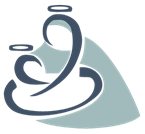 EMENTAS 05 a 09 Outubro 2020EMENTAS 12 a 16 Outubro 2020EMENTAS 19 a 23 Outubro 2020EMENTAS  26 a 30 Outubro 20202 a 5 anos2 a 5 anosBebés e 1 anoBebés e 1 anoAlmoçoLancheAlmoçoLanche2ªFERIADOFERIADOFERIADOFERIADO3ªSopa de feijão verdePasteis de bacalhau c/arroz de tomateSaladaFrutaIogurtesPão com manteigaSopa de peixeArroz de peixeFrutaCerelac4ªSopa de abóboraOmelete com arroz de ervilhasFrutaLeite Pão com manteigaSopa com frangoFrango com massinhaFrutaIogurte com bolacha 5ªSopa de alfacePeixe cozido com batatas e legumesFrutaIogurtesPão com fiambreSopa de peixe Peixe cozido com batatasFrutaCerelac6ªSopa de legumesPerna de peru com puré de batataSaladaFrutaLeite com chocolatePão com queijoSopa com peruBifinhos de peru com puré de batataFrutaIogurte com fruta2 a 5 anos2 a 5 anosBebés e 1 anoBebés e 1 anoAlmoçoLancheAlmoçoLanche2ªSopa de cenouraCarne de porco à alentejanaSaladaFrutaLeitePão com manteigaSopa com borregoBorrego com batatinhasFrutaIogurte com fruta3ªSopa de alfaceAtum com feijão fradeSaladaFrutaIogurtePão com marmeladaSopa de peixeMassinha com peixeFrutaCerelac4ªSopa de aboboraErvilhas com ovos escalfadosSaladaFrutaLeitePão com manteigaSopa com peruBifinhos de peru com arrozFrutaIogurte com bolacha5ªSopa de agriõesBacalhau com natasSaladaFrutaIogurtePão com queijoSopa de peixePeixe cozido com batatas e cenourasFrutaCerelac6ªSopa de legumesArroz de patoSaladaFrutaLeite Pão com fiambreSopa com frangoArroz de frangoFrutaIogurte com fruta2 a 5 anos2 a 5 anosBebés e 1 anoBebés e 1 anoAlmoçoLancheAlmoçoLanche2ªSopa de cenouraBolonhesa de carneSaladaFrutaLeitePão com manteigaSopa com borregoBorrego com massinhaFrutaIogurte com fruta3ªSopa de alfacePataniscas de bacalhau c/arroz cenouraSaladaFrutaIogurtePão com marmeladaSopa de alfaceArroz de peixeFrutaCerelac4ªSopa de aboboraStrognoff de frango com espargueteSaladaFrutaLeitePão com manteigaSopa de frangoFrango com espargueteFrutaIogurte com bolacha5ªSopa de agriãoPeixe cozido com legumesSaladaFrutaIogurtePão com fiambreSopa de peixePeixe cozido com batatas e cenourasFrutaCerelac6ªSopa de legumesLombo porco assado no forno c/batatinhasSaladaFrutaLeite com chocolate Pão com queijoSopa com peruPeru com arrozFrutaIogurte com fruta2 a 5 anos2 a 5 anosBebés e 1 anoBebés e 1 anoAlmoçoLancheAlmoçoLanche2ªSopa de cenouraChili de carneSaladaFrutaLeitePão com manteigaSopa com borregoBorrego com arrozFrutaIogurte com fruta3ªSopa de alfaceLulas guisadas com arrozFrutaIogurtesPão com manteigaSopa de peixeMassinha com peixeFrutaCerelac4ªSopa de aboboraCarbonaraFrutaLeitePão com marmeladaSopa com peruPeru com batatinhasFrutaIogurte com bolacha5ªSopa de agrião Peixe cozido com batatas e legumesSaladaFrutaLeitePão com queijoSopa de peixePeixe cozido com batatas e cenourasFrutaCerelac6ªSopa de legumesPanados de frango c/arroz de cenouraFrutaLeite Pão com fiambreSopa com frangoBifinhos de frango com arrozFrutaIogurte com fruta